РЕШЕНИЕПОМШУÖМот  28 апреля 2022 г. № 14/2022 – 225О внесении изменений в решение Совета муниципального образования городского округа «Сыктывкар» от 12.02.2014 № 22/2014 – 341 «Об утверждении Положения о порядке увековечения памяти выдающихся деятелей, заслуженных лиц в форме присвоения их имен муниципальным  учреждениям, муниципальным унитарным предприятиям, закрепленным за указанными организациями объектам недвижимого имущества, а также улицам, площадям, проспектам и другим объектам, находящимся на территории муниципального образования городского округа «Сыктывкар» и Положения о порядке увековечения памяти выдающихся деятелей, заслуженных лиц, исторических событий и памятных дат в форме установки памятников, мемориальных досок, иных мемориальных сооружений на фасадах зданий, строений, сооружений, на земельных участках и (или) объектах, находящихся на территории муниципального образования городского округа «Сыктывкар»»	Руководствуясь Федеральным законом от 06.10.2003 № 131-ФЗ «Об общих принципах организации местного самоуправления в Российской Федерации», статьей 33 Устава муниципального образования городского округа «Сыктывкар»,Совет муниципального образования городского округа «Сыктывкар»РЕШИЛ:1. Внести в решение Совета муниципального образования городского округа «Сыктывкар» от 12.02.2014 № 22/2014–341 «Об утверждении Положения о порядке увековечения памяти выдающихся деятелей, заслуженных лиц в форме присвоения их имен муниципальным учреждениям, муниципальным унитарным предприятиям, закрепленным за указанными организациями объектам недвижимого имущества, а также улицам, площадям, проспектам и другим объектам, находящимся на территории муниципального образования городского округа «Сыктывкар» и Положения о порядке увековечения памяти выдающихся деятелей, заслуженных лиц, исторических событий и памятных дат в форме установки памятников, мемориальных досок, иных мемориальных сооружений на фасадах зданий, строений, сооружений, на земельных участках и (или) объектах, находящихся на территории муниципального образования городского округа «Сыктывкар»» следующие изменения:1.1. В приложении № 1 пункт 12 к решению изложить в следующей редакции:«12. Комиссия рассматривает поступившие от Управления культуры документы, указанные в пункте 5 настоящего Положения, в течение 30 рабочих дней со дня их поступления в Комиссию. По результатам рассмотрения документов Комиссия дает положительное или отрицательное заключение (поддерживает или не поддерживает). Комиссия в течение 5 рабочих дней со дня принятия положительного заключения направляет данное заключение главе МО ГО «Сыктывкар» - руководителю администрации для принятия решения и внесения его в Совет, а также направляет инициатору письменное уведомление о принятом Комиссией решении.Глава МО ГО «Сыктывкар» - руководитель администрации в течение 5 рабочих дней со дня поступления  решения Комиссии принимает положительное или отрицательное решение и в тот же срок положительное решение направляется в Совет, отрицательное решение возвращается в Комиссию.Управление культуры в течение 5 рабочих дней со дня принятия главой МО ГО «Сыктывкар» - руководителем администрации решения направляет инициатору письменное уведомление о принятом решении.».1.2. В приложении № 2 к решению:1.2.1. В подпункте 10 пункта 5, подпункте 3 пункта 7 слова «Министерства культуры Республики Коми» заменить словами «Министерства культуры, туризма и архивного дела Республики Коми».1.2.2. В пункте 8 слова «предусмотренный в пункте 7 настоящего Положения» заменить словами «предусмотренный в пункте 6 настоящего Положения».1.2.3. Пункт 12 изложить в следующей редакции:«12. Комиссия рассматривает поступившие от Управления культуры документы, указанные в пункте 5 настоящего Положения, в течение 30 рабочих дней со дня их поступления в Комиссию. По результатам рассмотрения документов Комиссия дает положительное или отрицательное заключение (поддерживает или не поддерживает). Комиссия в течение 5 рабочих дней со дня принятия положительного заключения направляет данное заключение главе МО ГО «Сыктывкар» - руководителю администрации для принятия решения и внесения его в Совет, а также направляет инициатору письменное уведомление о принятом Комиссией решении.Глава МО ГО «Сыктывкар» - руководитель администрации в течение 5 рабочих дней со дня поступления  решения Комиссии принимает положительное или отрицательное решение и в тот же срок положительное решение направляется в Совет, отрицательное решение возвращается в Комиссию.Управление культуры в течение 5 рабочих дней со дня принятия главой МО ГО «Сыктывкар» - руководителем администрации решения направляет инициатору письменное уведомление о принятом решении.».2.  Настоящее решение вступает в силу со дня его официального опубликования.Глава МО ГО «Сыктывкар» - руководитель администрации                                                       Н.С. ХозяиноваПредседатель Совета МО ГО «Сыктывкар»                                  	 А.Ф. ДюСОВЕТМУНИЦИПАЛЬНОГО ОБРАЗОВАНИЯГОРОДСКОГО ОКРУГА «СЫКТЫВКАР»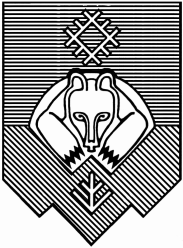 «СЫКТЫВКАР» КАР КЫТШЛÖН МУНИЦИПАЛЬНÖЙ ЮКÖНСА СÖВЕТ 